Adatvédelmi tájékoztató a Miskolc Város Napja (május 11.) alkalmából adományozottkitüntetésekkel, díjakkal kapcsolatos adatkezelésrőlUtolsó frissítés: 2022.01.06.Az adatkezelő adatai:Név:Székhely:Miskolc Megyei Jogú Város Önkormányzata3525 Miskolc, Városház tér 8.Képviseletre jogosult neve: Veres Pál polgármesterAdatvédelmi tisztviselő neve: dr. Csillag Eszter, gdpr@miskolc.hu, +36-20/822-7008A Miskolc Megyei Jogú Város Önkormányzata (a továbbiakban: Adatkezelő) Közgyűlésének azÖnkormányzat elismeréseinek alapításáról és adományozásuk szabályairól szóló 38/2004. (XI.10.)önkormányzati rendelete alapján adatkezelőként kezeli az elismerésekre jelölt és jelölő természetesszemélyek (a továbbiakban: Érintettek) adatait. Jelen dokumentum célja, hogy tájékoztatást adjona személyes adatok kezeléséről és a személyes adatokhoz fűződő jogokról.A természetes személyeknek a személyes adatok kezelése tekintetében történő védelméről és azilyen adatok szabad áramlásáról, valamint a 95/46/EK irányelv hatályon kívül helyezéséről szóló,2016. április 27-i (EU) 2016/679 európai parlamenti és tanácsi rendelet (általános adatvédelmirendelet, a továbbiakban: GDPR) 4. cikke alapján a jelen tájékoztatóban használt fogalmakmeghatározása a következő:„személyes adat”: azonosított vagy azonosítható természetes személyre („Érintett”)vonatkozó bármely információ; azonosítható az a természetes személy, aki közvetlen vagyközvetett módon, különösen valamely azonosító, például név, szám, helymeghatározó adat,online azonosító vagy a természetes személy testi, fiziológiai, genetikai, szellemi, gazdasági,kulturális vagy szociális azonosságára vonatkozó egy vagy több tényező alapjánazonosítható;„adatkezelés”: a személyes adatokon vagy adatállományokon automatizált vagy nemautomatizált módon végzett bármely művelet vagy műveletek összessége, így a gyűjtés,rögzítés, rendszerezés, tagolás, tárolás, átalakítás vagy megváltoztatás, lekérdezés,betekintés, felhasználás, közlés, továbbítás, terjesztés vagy egyéb módon történőhozzáférhetővé tétel útján, összehangolás vagy összekapcsolás, korlátozás, törlés, illetvemegsemmisítés.„adatkezelő”: az a természetes vagy jogi személy, közhatalmi szerv, ügynökség vagy bármelyegyéb szerv, amely a személyes adatok kezelésének céljait és eszközeit önállóan vagymásokkal együtt meghatározza; ha az adatkezelés céljait és eszközeit az uniós vagy atagállami jog határozza meg, az adatkezelőt vagy az adatkezelő kijelölésére vonatkozókülönös szempontokat az uniós vagy a tagállami jog is meghatározhatja;„adatfeldolgozó”: az a természetes vagy jogi személy, közhatalmi szerv, ügynökség vagybármely egyéb szerv, amely az adatkezelő nevében személyes adatokat kezel;„címzett”: az a természetes vagy jogi személy, közhatalmi szerv, ügynökség vagy bármelyegyéb szerv, akivel vagy amellyel a személyes adatot közlik, függetlenül attól, hogy harmadikfél-e. Azon közhatalmi szervek, amelyek egy egyedi vizsgálat keretében az uniós vagy atagállami joggal összhangban férhetnek hozzá személyes adatokhoz, nem minősülnek1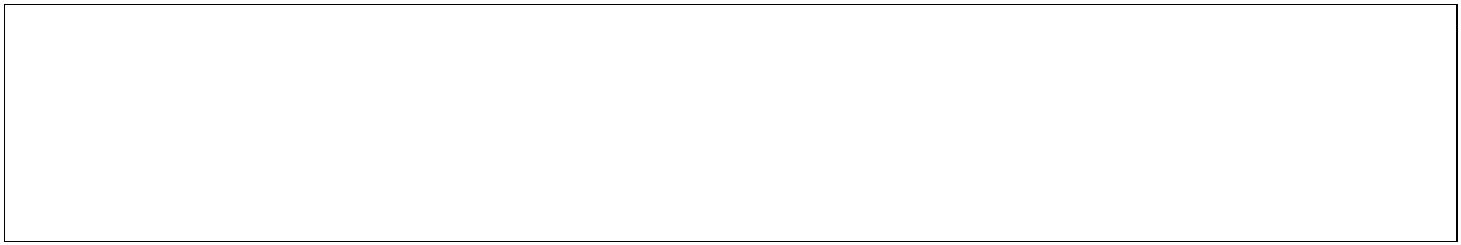 címzettnek; az említett adatok e közhatalmi szervek általi kezelése meg kell, hogy feleljenaz adatkezelés céljainak megfelelően az alkalmazandó adatvédelmi szabályoknak;-„harmadik fél”: az a természetes vagy jogi személy, közhatalmi szerv, ügynökség vagybármely egyéb szerv, amely nem azonos az Érintettel, az Adatkezelővel, azadatfeldolgozóval vagy azokkal a személyekkel, akik az Adatkezelő vagy adatfeldolgozóközvetlen irányítása alatt a személyes adatok kezelésére felhatalmazást kaptak;„az érintett hozzájárulása”: az Érintett akaratának önkéntes, konkrét és megfelelőtájékoztatáson alapuló és egyértelmű kinyilvánítása, amellyel az Érintett nyilatkozat vagy amegerősítést félreérthetetlenül kifejező cselekedet útján jelzi, hogy beleegyezését adja az őtérintő személyes adatok kezeléséhez;„felügyeleti hatóság”: egy tagállam által az 51. cikknek megfelelően létrehozott függetlenközhatalmi szerv.A személyes adatok kezelésének jogi háttereAz Adatkezelő által végzett adatkezelés során különösen az alábbi jogszabályok az irányadók:-a természetes személyeknek a személyes adatok kezelése tekintetében történő védelmérőlés az ilyen adatok szabad áramlásáról, valamint a 95/46/EK rendelet hatályon kívülhelyezéséről szóló, 2016. április 27-i (EU) 2016/679 európai parlamenti és tanácsi rendelet(általános adatvédelmi rendelet, a továbbiakban: GDPR)--az információs önrendelkezési jogról és az információszabadságról szóló 2011. évi CXII.törvény (a továbbiakban: Infotv.)Miskolc Megyei Jogú Város Önkormányzata Közgyűlésének az Önkormányzatelismeréseinek alapításáról és adományozásuk szabályairól szóló 38/2004. (XI.10.)önkormányzati rendelete (Rendelet)Az adatkezelés célja, jogalapja, időtartama stb.ÉrintettekA kitüntetésre javasolt természetes személy és a kitüntetésre javasolttermészetes személyKezelt adatok köreA Rendelet alapján az Önkormányzat által kiadott jelölőlapon szereplőtermészetes személyazonosító adatok, a jelölt vonatkozásában:--------név, leánykori névszületési hely, időanyja nevemunkahely, beosztáscím, telefonszámkorábbi kitüntetésekindoklásban feltüntetett egyéb adatokaláírásJelölő vonatkozásában:--névtelefonszám, e-mail cím2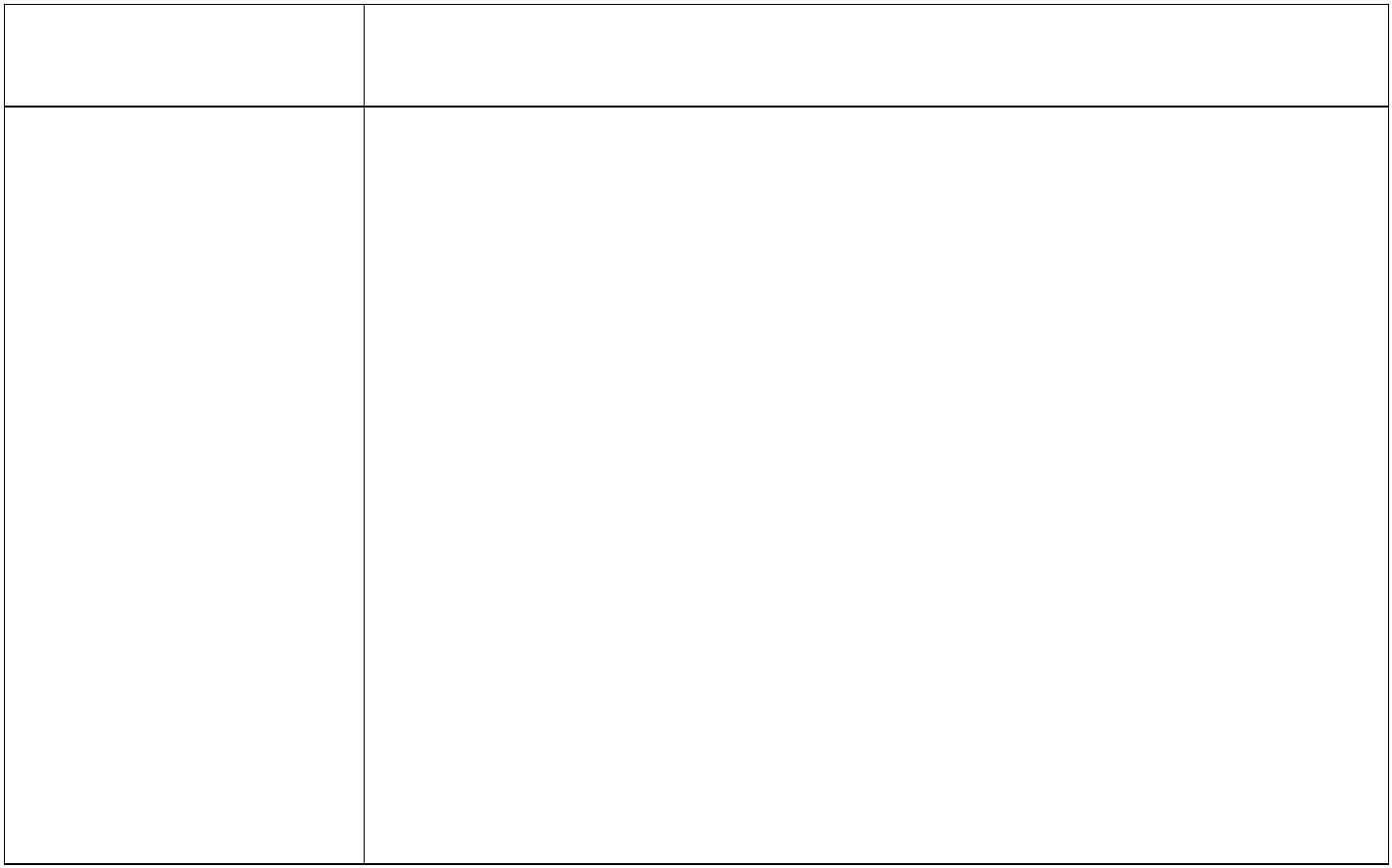 -aláírásAdatkezelés céljaA Rendelet szerinti jelölési és választási, adományozási eljáráslefolytatása, a kitüntetés átadása.AdatkezelésjogalapjaGDPR 6. cikk (1) bekezdés e) pont, vagyis az adatkezelés azAdatkezelőre ruházott közérdekű vagy közhatalmi jogosítványgyakorlásának keretében végzett feladat végrehajtásához szükséges.Ez a jogalap magába olvasztja a GDPR 6. cikk (1) bekezdés a) pontjaszerinti, az érintett személyes adatainak egy vagy több konkrét célbóltörténő kezeléséhez adott hozzájárulása jogalapot.Az jelölő a jelölés leadásával járul hozzá adatainak kezeléséhez, míg ajelölt a jelölési lap, az azon található hozzájárulási nyilatkozat aláírásávaljárul hozzá az adatkezeléshez.AdatkezelésidőtartamaAz Önkormányzat az adatokat a jelölt és jelölője vonatkozásában ajelöléssel érintett kitüntetés adományozását követő 5 évig őrzi meg,míg a kitüntetésben részesülő jelölt és jelölője adatai nem kerülnekselejtezésre. A Kuratórium és a Közgyűlés jegyzőkönyvei aziratkezelési szabályzat szerint kerülnek megsemmisítésre.Adattárolás módjaAdattovábbításpapíralapon és elektronikusanAz adatok a Rendeletben foglaltak szerint létrehozott Kuratóriumtagjainak és a döntéshozó Közgyűlés részére kerülnek átadásra,valamint a kitüntetésben részesülő személy neve és rövid bemutatása akitüntetés átadását követően az Önkormányzat honlapján és amédiában – az Érintettel történő előzetes egyeztetést követően –közzétételre kerül.Érintetti jogoktájékoztatáshoz, hozzáféréshez, helyesbítéshez, korlátozáshoz,tiltakozáshoz, törléshez, hozzájárulás visszavonásához való jogAz adatkezelés során az érintettet megillető jogok:Az érintett elektronikus úton, vagy személyesen, kizárólag a személyazonosságának igazolásátkövetően a GDPR alapján a következő lehetőségekkel élhet:A személyes adatokhoz való hozzáférés, tájékoztatás: az érintett jogosult arra, hogy az adatkezelőtőltájékoztatást kapjon arra vonatkozóan, hogy személyes adatainak kezelése folyamatban van-e, és hailyen adatkezelés folyamatban van, jogosult arra, hogy a személyes adatokhoz és az adatkezeléshezkapcsolódó információkhoz hozzáférést kapjon, az adatkezeléssel kapcsolatos tájékoztatástmegkapja.A helyesbítéshez való jog: az érintett jogosult arra, hogy kérésére az adatkezelő indokolatlankésedelem nélkül helyesbítse a rá vonatkozó pontatlan személyes adatokat. Figyelembe véve azadatkezelés célját, az érintett jogosult arra, hogy kérje a hiányos személyes adatok kiegészítését.3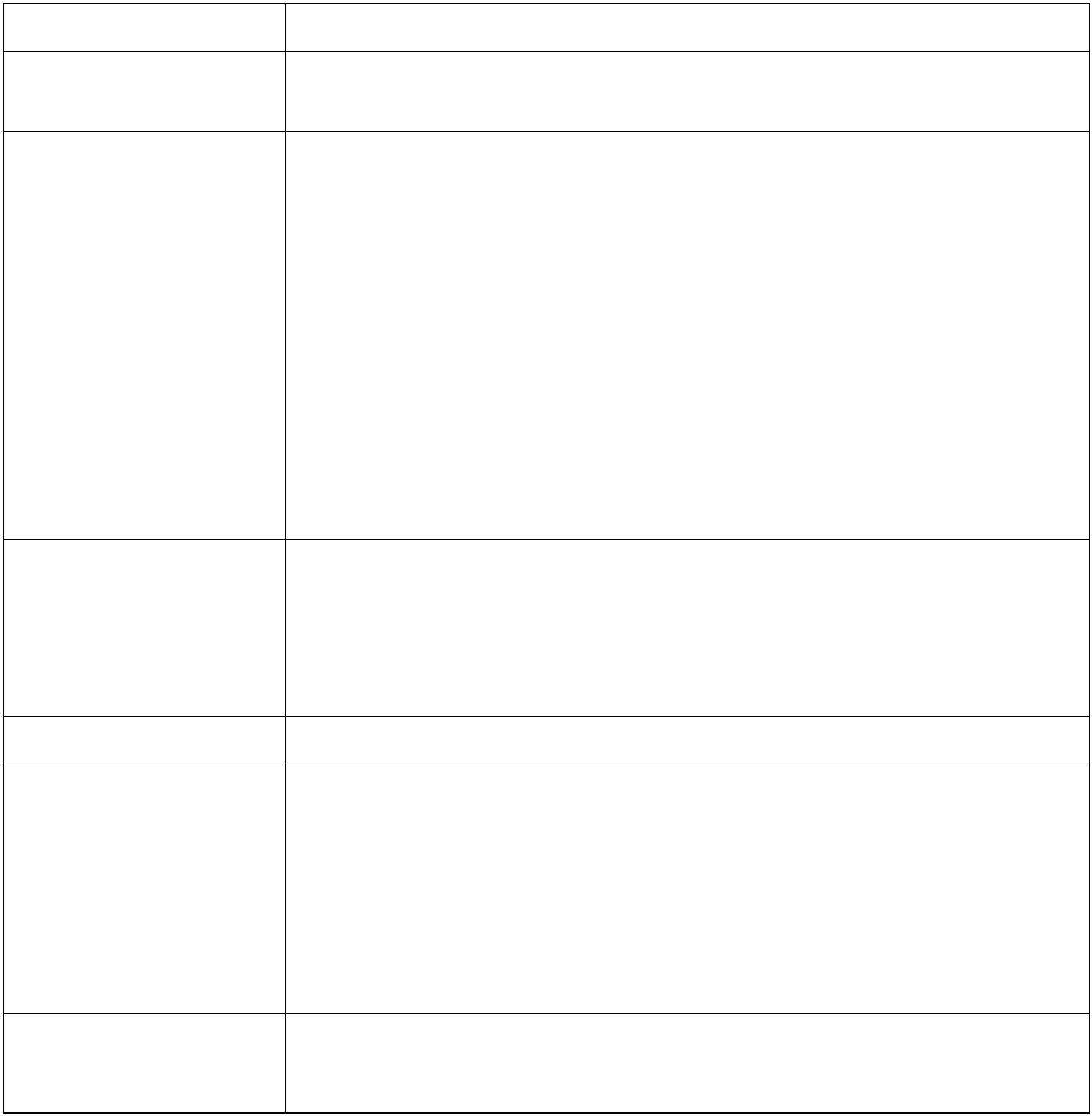 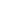 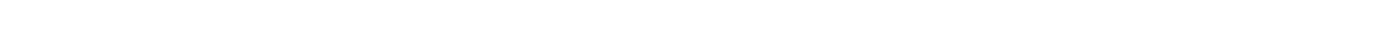 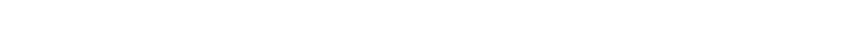 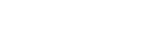 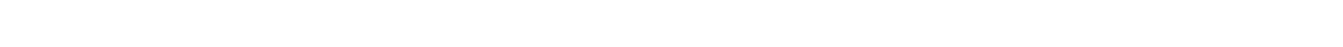 A hozzájárulás visszavonásához való jog: az érintett jogosult arra, hogy az adatkezeléshez adotthozzájárulását visszavonja. A jelölő hozzájáruló nyilatkozatának visszavonása egyben a jelölésvisszavonását is jelenti. A jelölt hozzájáruló nyilatkozatának visszavonása a kitüntetés átadásátmegelőzően a jelöléshez való hozzájárulás visszavonását is jelenti. A kitüntetés átadását követőena hozzájáruló nyilatkozat visszavonására nincs lehetőség, ebben az esetben az adatkezelésrekizárólag a GDPR 6. cikk (1) bekezdés e) pontja alapján kerül sor.A törléshez való jog: az érintett jogosult arra, hogy kérésére az adatkezelő indokolatlan késedelemnélkül törölje a rá vonatkozó személyes adatokat, az adatkezelő pedig köteles arra, hogy az érintettrevonatkozó személyes adatokat indokolatlan késedelem nélkül indokolt esetben törölje. Az adatoktörlését akkor lehet kérni, ha:a) a személyes adatokra már nincs szükség abból a célból, amelyből azokat kezelték;b) az érintett tiltakozik az adatkezelés ellen, és nincs elsőbbséget élvező jogszerű ok azadatkezelésre;c) a személyes adatokat jogellenesen kezelték;d) a személyes adatokat az adatkezelőre alkalmazandó uniós vagy tagállami jogban előírt jogikötelezettség teljesítéséhez törölni kell;e) a személyes adatok gyűjtésére az információs társadalommal összefüggő szolgáltatásokkínálásával kapcsolatosan került sor.Az adatkezelés korlátozásához való jog: az érintett jogosult arra, hogy kérésére az adatkezelőkorlátozza az adatkezelést, amennyiben az alábbi okok valamelyike fennáll:a) az érintett vitatja a személyes adatok pontosságát, ez esetben a korlátozás arra az időtartamravonatkozik, amely lehetővé teszi, hogy az adatkezelő ellenőrizze a személyes adatokpontosságát;b) az adatkezelés jogellenes, és az érintett ellenzi az adatok törlését, és ehelyett kéri azokfelhasználásának korlátozását;c) az adatkezelőnek már nincs szüksége a személyes adatokra adatkezelés céljából, de az érintettigényli azokat jogi igények előterjesztéséhez, érvényesítéséhez vagy védelméhez; vagyd) az érintett tiltakozott az adatkezelés ellen; ez esetben a korlátozás arra az időtartamravonatkozik, amíg megállapításra nem kerül, hogy az adatkezelő jogos indokai elsőbbségetélveznek-e az érintett jogos indokaival szemben.A személyes adatok helyesbítéséhez vagy törléséhez, illetve az adatkezelés korlátozásáhozkapcsolódó értesítési kötelezettség: Az adatkezelő minden olyan címzettet tájékoztat valamennyihelyesbítésről, törlésről vagy adatkezelés-korlátozásról, akivel, illetve amellyel a személyes adatotközölte, kivéve, ha ez lehetetlennek bizonyul, vagy aránytalanul nagy erőfeszítést igényel. Azérintettet kérésére az adatkezelő tájékoztatja e címzettekről.4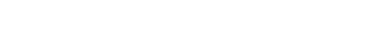 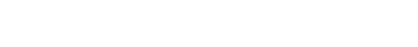 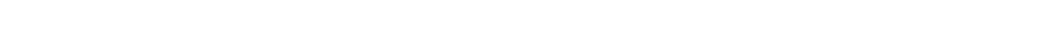 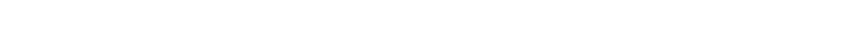 A tiltakozáshoz való jog: az érintett jogosult arra, hogy a saját helyzetével kapcsolatos okokbólbármikor tiltakozzon személyes adatainak a GDPR 6. cikk (1) bekezdésének e) (az adatkezelésközérdekű vagy az adatkezelőre ruházott közhatalmi jogosítvány gyakorlásának keretében végzettfeladat végrehajtásához szükséges ), vagy f) (az adatkezelés az adatkezelő vagy egy harmadik féljogos érdekeinek érvényesítéséhez szükséges, kivéve, ha ezen érdekekkel szemben elsőbbségetélveznek az érintett olyan érdekei vagy alapvető jogai és szabadságai, amelyek személyes adatokvédelmét teszik szükségessé, különösen, ha az érintett gyermek) pontján alapuló kezelése ellen.Az érintett adatkezeléssel kapcsolatos kérelmét elsősorban írásban, az Önkormányzat adatvédelmitisztviselőjének címzetten teheti meg a jelen tájékoztatóban feltüntetett elérhetőségeken.Amennyiben az érintett szóbeli tájékoztatást kér, erre is lehetőség van az Önkormányzatmunkatársa által, amennyiben a tájékoztatáshoz szükséges adatok rendelkezésre állnak. Minden másesetben a kérelem rögzítésre kerül és maximum 25 napon belül az Önkormányzat tájékoztatja akérelmezőt. Ezen határidő maximum két hónappal hosszabbítható meg, amennyiben ezt a kérelemösszetettsége, vagy az aktuálisan kezelt kérelmek száma ezt indokolja. A határidő hosszabbításáróla kérelem kézhezvételétől számított egy hónapon belül az Önkormányzat az érintettet tájékoztatja.Adatvédelmi kérelmek, panasz benyújtásának módjaA hozzáférés, helyesbítés, korlátozás, törlés, tiltakozás vagy adathordozás iránti kérelmet vagy azadatkezeléssel kapcsolatos panaszt elektronikus úton lehet benyújtani azonosítást követően azÜgyfélkapun keresztül.Jogorvoslati lehetőségekAmennyiben úgy gondolja, hogy személyes adataihoz fűződő jogait megsértették, bírósághozfordulhat vagy panaszt tehet a Nemzeti Adatvédelmi és Információszabadság Hatóságnál (atovábbiakban: Felügyeleti Hatóság).A Felügyeleti Hatóság székhelye:A Felügyeleti Hatóság postacíme:A Felügyeleti Hatóság telefonszáma:A Felügyeleti Hatóság faxszáma:A Felügyeleti Hatóság email-címe:A Felügyeleti Hatóság honlap címe:1055 Budapest, Falk Miksa utca 9-11.1363 Budapest, Pf.: 9.+36 1 391 1400;+36 1 391 1410;ugyfelszolgalat@naih.huwww.naih.hu5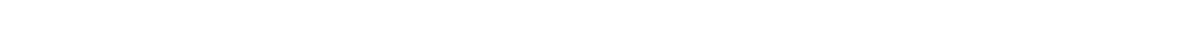 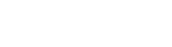 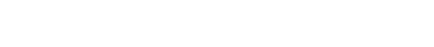 